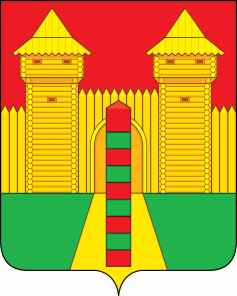 АДМИНИСТРАЦИЯ  МУНИЦИПАЛЬНОГО  ОБРАЗОВАНИЯ «ШУМЯЧСКИЙ   РАЙОН» СМОЛЕНСКОЙ  ОБЛАСТИПОСТАНОВЛЕНИЕот 26.12.2022г. № 585          п. Шумячи         В соответствии с Земельным кодексом Российской Федерации, постановлением Правительства Российской Федерации от 03.12.2014 № 1300 «Об утверждении перечня видов объектов, размещение которых может осуществляться на землях или земельных участках, находящихся в государственной или муниципальной собственности, без предоставления земельных участков и установления сервитутов», на  основании заявления АО «Газпром газораспределение Смоленск» от 22.12.2022 № 25-5-6/469 в лице директора филиала АО «Газпром газораспределение Смоленск» в г. Рославль А. А. Иванченкова действующего по доверенности от  08.12.2022 № 387   Администрация муниципального образования «Шумячский район» Смоленской областиП О С Т А Н О В Л Я Е Т:                  	1. Внести в постановление Администрации муниципального образования «Шумячский район» Смоленской области от 21.11.2022г. № 526 «Об использовании земельных участков без их предоставления и установления сервитута» (далее – Постановление) следующие изменения:В пункте 2 Постановления текст: «Срок использования земельных участков, указанных в пункте 1 настоящего постановления- 18 месяцев.» заменить текстом:«Срок использования земельных участков, указанных в пункте 1 настоящего постановления- 11 месяцев.».     1.2. Пункт 7 Постановления исключить.Глава муниципального образования «Шумячский район» Смоленской области	          А.Н. ВасильевО внесении изменений в постановление Администрации муниципального образования «Шумячский район» Смоленской области от 21.11.2022г. № 526 